Q1. Tell how many numbers exist between two user entered numbers that are divisible with 1, 2, 3, 4, 5, 6, 7, 8 and 9 respectively and what is the average count for numbers divisible by the aforementioned digits..Sample output:Enter the starting number: 1Enter the ending number: 15Numbers divisible by 1: 15Numbers divisible by 2: 7Numbers divisible by 3: 5Numbers divisible by 4: 3Numbers divisible by 5: 3Numbers divisible by 6: 2Numbers divisible by 7: 2Numbers divisible by 8: 1Numbers divisible by 9: 1Average: 4.33333Q2. Write a Program that will take a String from user and check, if the entered String Consists of any Special Characters or Number then your program should display an Error Message, Otherwise your program will calculate the total number of Upper Case and Lower Case Alphabets in String and Display the Complete Report. Sample outputs are given below Sample Output 1Sample Output 2Sample Output 3Q3.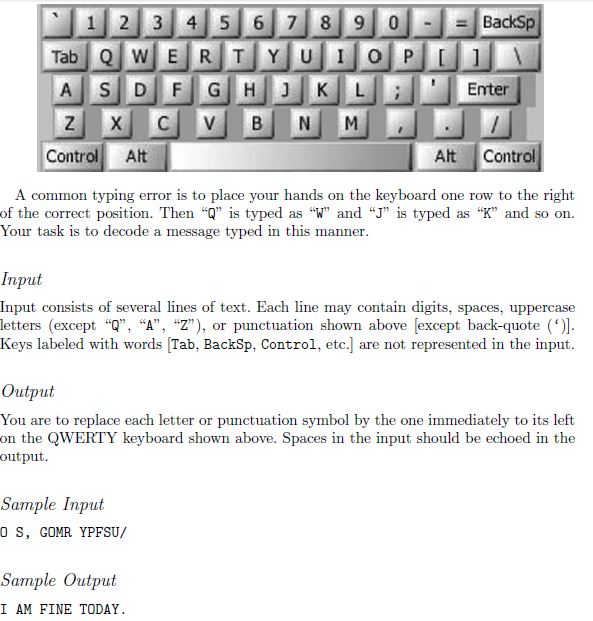 Enter a String: My ID is L1F00BSCS0000Error: Your Entered String Consists on Numbers and Special Characters<Program will Terminate>Enter a String: I bought a pen in 1$Error: Your Entered String Consists on Numbers and Special Characters<Program will Terminate>Enter a String: 25%#G&*@Error: Your Entered String Consists on Numbers and Special Characters<Program will Terminate>